四健社團標竿研討會 課程表四健社團標竿研討會 課程表四健社團標竿研討會 課程表四健社團標竿研討會 課程表四健社團標竿研討會 課程表四健社團標竿研討會 課程表四健社團標竿研討會 課程表四健社團標竿研討會 課程表四健社團標竿研討會 課程表四健社團標竿研討會 課程表四健社團標竿研討會 課程表四健社團標竿研討會 課程表4月29日4月29日4月30日4月30日5月1日5月1日第一天第一天第二天第二天第三天第三天07:30-08:00喚醒07:30-08:00喚醒08:00-09:00晨之美08:00-09:00晨之美08:00-09:00晨之美08:00-09:00晨之美09:00-10:00車程
(往內埔農會)09:00-10:00四健與我09:00-12:00呈現09:00-10:00車程
(往內埔農會)09:00-10:00四健與我09:00-12:00呈現10:00-10:30報到10:00-12:00屏科大
四健會簡介09:00-12:00呈現10:30-11:00開幕式10:00-12:00屏科大
四健會簡介09:00-12:00呈現11:00-12:00社團理念10:00-12:00屏科大
四健會簡介09:00-12:00呈現11:00-12:00社團理念10:00-12:00屏科大
四健會簡介09:00-12:00呈現12:00-13:00午餐12:00-13:00午餐12:00-13:00午餐12:00-13:00午餐12:00-13:00午餐12:00-13:00午餐13:00-16:00作業組參訪13:00-14:30社團分享13:00-14:00問題與檢討13:00-16:00作業組參訪13:00-14:30社團分享13:00-14:00問題與檢討13:00-16:00作業組參訪13:00-14:30社團分享14:00-14:30閉幕式13:00-16:00作業組參訪14:30-17:00作業組
規劃與執行14:30賦歸13:00-16:00作業組參訪14:30-17:00作業組
規劃與執行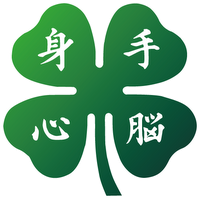 13:00-16:00作業組參訪14:30-17:00作業組
規劃與執行16:00-17:00車程14:30-17:00作業組
規劃與執行16:00-17:00車程14:30-17:00作業組
規劃與執行17:00-18:00晚餐17:00-18:00晚餐17:00-18:00晚餐17:00-18:00晚餐18:00-20:00團隊建立18:00-20:00作業組發想18:00-20:00團隊建立18:00-20:00作業組發想18:00-20:00團隊建立18:00-20:00作業組發想18:00-20:00團隊建立18:00-20:00作業組發想20:00一夜好眠20:00一夜好眠